Significance Tests Activity					Significance Tests with ProportionsI can identify the proportion parameter that I am interested in based on sample data I can determine if a test is one sided or two sided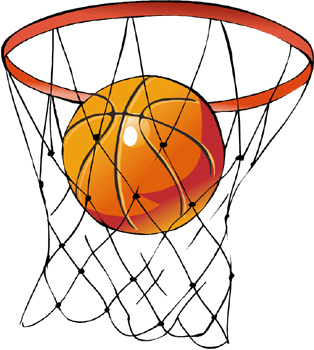 I can compute the value of the test and the p-value when conditions have been met I can compare the p-value to α to make a decision about the null hypothesis Is Mrs. Lanigan a better free throw shooter than she expected? Mrs. Lanigan claimed to be an 80% free throw shooter.  To prove her merit, she takes her class to the gym and in a sample of 80 free throws, she makes 68 of them.  Has she improved? P:   	Parameter: 				Statistic:			n = 			α = H:	H0:		Ha:C:	Check conditions:		If conditions are met, find standard deviation:		Graph and shade:T:	z test:	p-value:A:	Compare P-value to α:  What conclusion do you make?C:	State your conclusion in a sentence